EN QUOI CONSISTE LE METIER DE JOURNALISTE ?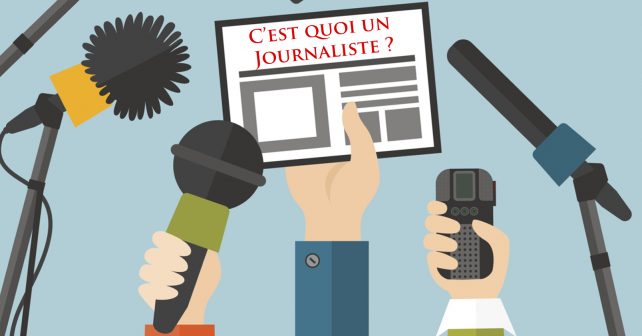 https://www.youtube.com/watch?v=H6b5k80DfAg1- Qu’est-ce que la DEONTOLOGIE ?………………………………………………………………………………………………………………………………………………………………………………………………………………………………………………………………………………………………………………………………………………………………………………………………………………………………………………………………………………………………………………………………………………………………………………………………………………………………2- En quoi consiste la charte de déontologie des journalistes ? ……………………………………………………………………………………………………………………………………………………………………………………………………………………………………………………………………………………………………………………………………………………………………………………………………………………………………………………………………………………………………………………………………………………………………………………………………………………………………………………………………………………………………………………………………………………………………………………………………………………………………………………………………………………………………………………………………………..3- Que se passe-t-il si un journaliste ne respecte pas ces règles de déontologie ?……………………………………………………………………………………………………………………………………………………..4- Quelles sont les conséquences du développement des réseaux sociaux, d’Internet et des chaînes d’informations en continu ? (3 éléments de réponse)………………………………………………………………………………………………………………………………………………………………………………………………………………………………………………………………………………………………………………………………………………………………………………………………………………………………………………………………………………………………………………………………………………………………………………………………………………………………………………………………………………………………………………………………………………………………………………………………………………………………………………………………………………………………………………………………………………5- Quand parle-t-on de défiance envers les médias ?………………………………………………………………………………………………………………………………………………………………………………………………………………………………………………………………………………………………………………6- Que doit faire un journaliste pour que le public lui fasse confiance ?………………………………………………………………………………………………………………………………………………………………………………………………………………………………………………………………………………………………………………………………………………………………………………………………………………………………………………………………………7- En conséquence, en quoi peut-on dire que Fama n’est pas journaliste ? Peut-on tous s’improviser journaliste ?………………………………………………………………………………………………………………………………………………………………………………………………………………………………………………………………………………………………………………………………………………………………………………………………………………………………………………………………………………………………………………………………………………………………………………………………………………………………………………………………………………………………………………………………………………………………………………………………………………………………………………………………………………………………………………………………………………